Практическая работа №1Создайте таблицу по образцу в соответствии с выбранным форматом Выберите понравившийся стиль таблицы.Переименуйте Лист в имя «Задание 1»Сохраните Книгу  в своей папке как «Задания»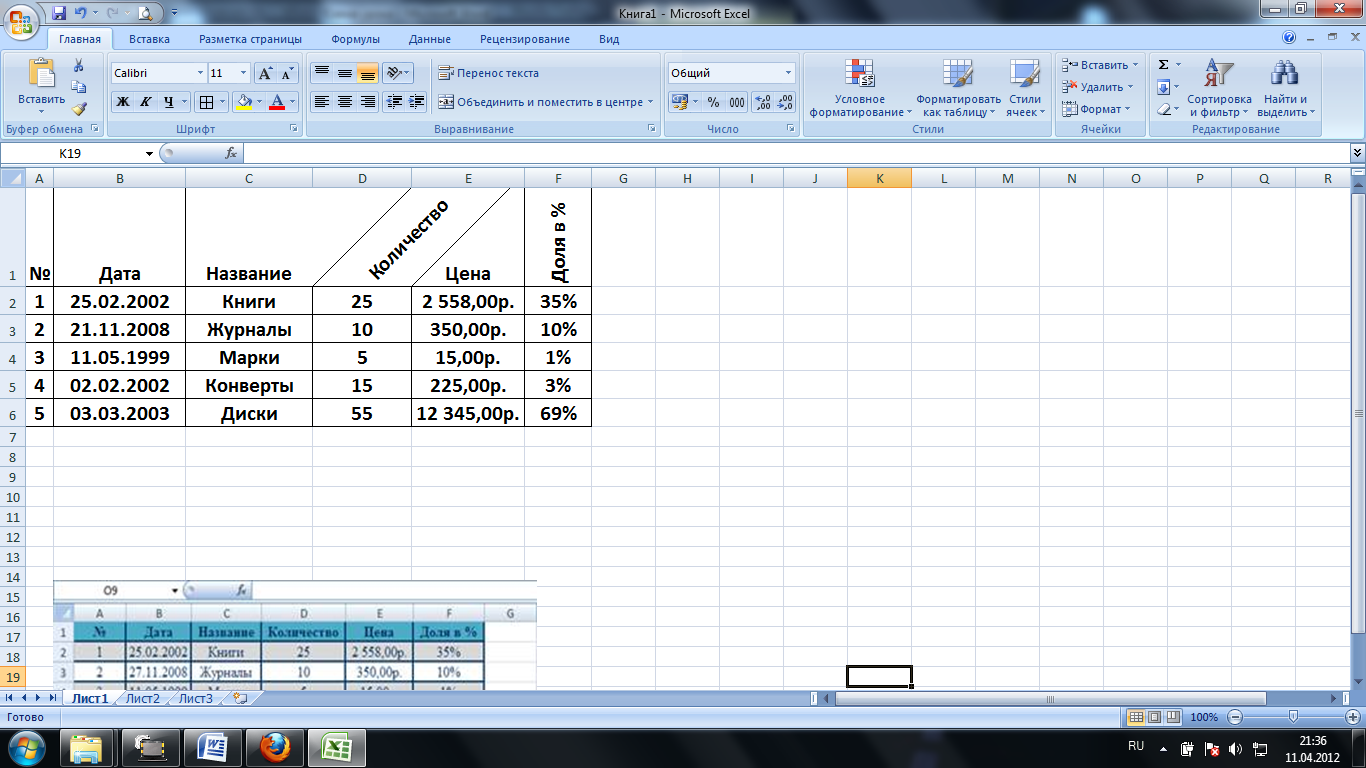 Практическая работа №1Создайте таблицу по образцу в соответствии с выбранным форматом Выберите понравившийся стиль таблицы.Переименуйте Лист в имя «Задание 1»Сохраните Книгу  в своей папке как «Задания»Практическая работа №1Создайте таблицу по образцу в соответствии с выбранным форматом Выберите понравившийся стиль таблицы.Переименуйте Лист в имя «Задание 1»Сохраните Книгу  в своей папке как «Задания»Практическая работа №1Создайте таблицу по образцу в соответствии с выбранным форматом Выберите понравившийся стиль таблицы.Переименуйте Лист в имя «Задание 1»Сохраните Книгу  в своей папке как «Задания»